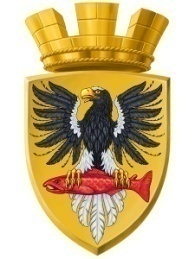 МУНИЦИПАЛЬНОЕ ОБРАЗОВАНИЕ«ЕЛИЗОВСКОЕ ГОРОДСКОЕ ПОСЕЛЕНИЕ»Собрание депутатов Елизовского городского поселенияТРЕТИЙСОЗЫВ, ТРИДЦАТЬ  ПЯТАЯ  СЕССИЯРЕШЕНИЕ №642г. Елизово								06 февраля2020 годаРассмотрев проект муниципального нормативного правового акта «Порядок осуществления закупок товаров, работ и услуг для муниципальных нужд в Елизовском городском поселении», руководствуясь Гражданским кодексом Российской Федерации, Бюджетным кодексом Российской Федерации, Федеральным законом от 06.10.2003 №131-ФЗ «Об общих принципах организации местного самоуправления в Российской Федерации», Федеральным законом от 05.04.2013 №44-ФЗ «О контрактной системе в сфере закупок товаров, работ и услуг для государственных и муниципальных нужд», Уставом Елизовского городского поселенияЕлизовского муниципального района в Камчатском крае,Собрание депутатов Елизовского городского поселенияРЕШИЛО:1.	Принять муниципальный нормативный правовой акт «Порядокосуществления закупок товаров, работ и услуг для муниципальных нужд в Елизовском городском поселении».2.	Направить муниципальный нормативный правовой акт«Порядокосуществления закупок товаров, работ и услуг для муниципальных нужд в Елизовском городском поселении»ГлавеЕлизовского городского поселения для подписания и опубликования (обнародования).Глава Елизовского городского поселения - председатель Собрания депутатовЕлизовского городского поселения 					Е.И Рябцева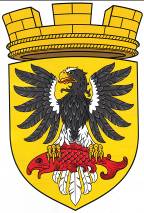 ЕЛИЗОВСКИЙ МУНИЦИПАЛЬНЫЙ РАЙОН«ЕЛИЗОВСКОЕ ГОРОДСКОЕ ПОСЕЛЕНИЕ»Муниципальный нормативный правовой актПорядок осуществления закупок товаров, работ и услуг для муниципальных нужд в Елизовском городском поселенииПринят Решением Собрания депутатов Елизовского городского поселения №642от 06 февраля 2020 годаСтатья 1. Предмет настоящего ПорядкаНастоящий Порядок устанавливает правовые основы,а также полномочия органов местного самоуправления Елизовского городского поселения в сфере осуществления закупок товаров, работ и услуг для муниципальных нужд (далее – Порядок).Статья 2. Правовая основа настоящего ПоложенияПравовой основой настоящего Порядка являются Конституция Российской Федерации, Гражданский кодекс Российской Федерации, Бюджетный кодекс Российской Федерации, Федеральный закон от 06.10.2003 №131-ФЗ «Об общих принципах организации местного самоуправления в Российской Федерации», Федеральный закон от 05.04.2013 №44-ФЗ «О контрактной системе в сфере закупок товаров, работ и услуг для государственных и муниципальных нужд» (далее – Федеральный закон от 05.04.2013 №44-ФЗ), УставЕлизовского городского поселенияЕлизовского муниципального района в Камчатском крае.Статья 3. Полномочия Собрания депутатов Елизовского городского поселения1.	Полномочия Собрания депутатов Елизовского городского поселения в области осуществления закупок товаров, работ и услуг для муниципальных нужд определяются действующим законодательством Российской Федерации и настоящим Порядком.2.	Собрание депутатов Елизовского городского поселения в вопросах осуществления закупок товаров, работ и услуг для муниципальных нужд осуществляет следующие полномочия:2.1.	принятие решения о создании муниципальных информационных систем в сфере закупок, интегрированных с единой информационной системой;2.2.	определение уполномоченного органа, осуществляющего внутренний муниципальный финансовый контроль в отношении закупок для обеспечения муниципальных нужд за исключением случаев, установленных федеральным законодательством, внесение изменений в правовые акты, регулирующие деятельность такого органа;2.3.	право на передачу своих полномочий на осуществление закупок (заключение муниципальных контрактов, их исполнение, в том числе на приемку поставленных товаров, выполненных работ (их результатов), оказанных услуг, обеспечение их оплаты), на безвозмездной основе на основании договоров (соглашений) одной из организаций, предусмотренных частью 6 статьи 15 Федерального закона №44-ФЗ, которая в пределах переданных полномочий осуществляет в лице Собрания депутатов закупки товаров, работ, услуг в соответствии с положениями Федерального закона №44-ФЗ. Статья 4.Полномочия администрации Елизовского городского поселения1.	Полномочия администрации Елизовского городского поселения в области осуществления закупок товаров, работ и услуг для муниципальных нужд определяются действующим законодательством Российской Федерации и настоящим Порядком.2.	Администрация Елизовского городского поселения в вопросах осуществления закупок товаров, работ и услуг для муниципальных нужд осуществляет следующие полномочия:2.1.	В области информационного обеспечения в сфере закупок:установление порядка функционирования и использования муниципальных информационных систем в сфере закупок, интегрированных с единой информационной системой.2.2.	В области нормирования в сфере закупок:установление Правил нормирования в сфере закупок товаров, работ, услуг для обеспечения муниципальных нужд, в том числе определяющих:-	требованияк порядку разработки и принятия правовых актов о нормировании в сфере закупок, содержанию указанных актов и обеспечению их исполнения;-	требования к отдельным видам товаров, работ, услуг (в том числе предельные цены товаров, работ, услуг) и (или) нормативные затраты на обеспечение функций заказчиков.-	правила определения требований к закупаемым муниципальными органами, и подведомственными указанным органам казенными учреждениями, бюджетными учреждениями, муниципальными унитарными предприятиями отдельным видам товаров, работ, услуг (в том числе предельные цены товаров, работ, услуг) и нормативных затрат на обеспечение функций муниципальных органов (включая подведомственные казенные учреждения).Правила нормирования в сфере закупок товаров, работ, услуг для обеспечения муниципальных нужд устанавливаются в соответствии с общими правилами нормирования, установленными Правительством Российской Федерации.2.3.	В области осуществления банковского сопровождения контрактов:определение случаев осуществления банковского сопровождения контрактов, предметом которых являются поставки товаров, выполнение работ, оказание услуг для муниципальных нужд.2.4.	В области централизации закупок:а)	полномочия по определению поставщиков (подрядчиков, исполнителей) для заказчиков (органов местного самоуправления Елизовского городского поселения, органов администрации Елизовского городского поселения, бюджетных и казенных учреждений, муниципальных унитарных предприятий Елизовского городского поселения) возложить на Управление финансов и экономического развития администрации Елизовского городского поселения (далее – Уполномоченный орган).Порядок взаимодействия Уполномоченного органа в сфере осуществления закупок товаров, работ и услуг для муниципальных нужд определяется в соответствии с частью 10 статьи 26 Федерального закона от 05.04.2013 №44-ФЗ согласно Приложению к настоящему Порядку.б)	принятие решения о возложении на Уполномоченный орган полномочий на планирование закупок, определению поставщиков (подрядчиков, исполнителей) для муниципальных заказчиков Елизовского городского поселения, а также принятие решения о возложении полномочий на осуществление закупок (заключение муниципальных контрактов, их исполнение, в том числе на приемку поставленных товаров, выполненных работ (их результатов), оказанных услуг, обеспечение их оплаты) органов администрации Елизовского городского поселения, бюджетных и казенных учреждения Елизовского городского поселения).2.5.	В сфере мониторинга:осуществление мониторинга закупок для обеспечения муниципальных нужд.2.6.	В сфере контроля за соблюдением законодательства о закупках:а)	установление порядка осуществления контроля органами внутреннего муниципального финансового контроля, должностными лицами администрации Елизовского городского поселения за соблюдением Федерального закона от 05.04.2013 №44-ФЗ в соответствии с общими требованиями, утвержденными федеральным органом исполнительной власти, осуществляющим функции по контролю и надзору в финансово-бюджетной сфере;б)	установление порядка осуществления ведомственного контроля за соблюдением законодательства Российской Федерации и иных нормативных правовых актов о контрактной системе в сфере закупок в отношении подведомственных заказчиков.2.7.	В сфере нормативно-правового регулирования и контроля:принимает правовые акты, регулирующие отношения в сфере закупок товаров, работ и услуг для муниципальных нужд в Елизовском городском поселении. Принятые правовые акты не должны противоречить настоящему Порядку. При принятии нормативных актов, противоречащих данному Порядку, применяются нормы настоящего Порядка.Статья 5.Полномочия Контрольно-счетной палаты Елизовского городского поселения1.	Контрольно-счетная палата Елизовского городского поселения в пределах своих полномочий осуществляет анализ и оценку результатов закупок,достижения целей осуществления закупок.2.	Контрольно-счетная палата Елизовского городского поселения осуществляет экспертно-аналитическую, информационную и иную деятельность посредством проверки, анализа и оценки информации о законности, целесообразности, об обоснованности, о своевременности, об эффективности и о результативности расходов на закупки по планируемым к заключению, заключенным и исполненным контрактам.3.	Контрольно-счетная палата Елизовского городского поселения обобщает результаты осуществления деятельности в сфере закупок, в том числе устанавливает причины выявленных отклонений, нарушений и недостатков, подготавливает предложения, направленные на их устранение и на совершенствование контрактной системы в сфере закупок, систематизирует информацию о реализации указанных предложений и размещает в единой информационной системе обобщенную информацию о таких результатах.4.	Контрольно-счетная палата Елизовского городского поселения имеет право на передачу своих полномочий на осуществление закупок (заключение муниципальных контрактов, их исполнение, в том числе на приемку поставленных товаров, выполненных работ (их результатов), оказанных услуг, обеспечение их оплаты), на безвозмездной основе на основании договоров (соглашений) одной из организаций, предусмотренных частью 6 статьи 15 Федерального закона №44-ФЗ, которая в пределах переданных полномочий осуществляет в лице Контрольно-счетной палаты Елизовского городского поселения закупки товаров, работ, услуг в соответствии с положениями Федерального закона №44-ФЗ. Статья 6.Осуществление закупок товаров, работ и услуг для муниципальных нужд1.	Закупки товаров, работ и услуг для муниципальных нужд осуществляются в порядке, определенном Федеральным законом от 05.04.2013 №44-ФЗ.2.	Планы-графики закупок формируются на срок, соответствующий сроку действия муниципального правового акта о местном бюджете.Статья 7. Контроль в сфере закупок товаров, работ и услуг для муниципальных нужд1.	Управление финансов и экономического развития администрации Елизовского городского поселения осуществляет контроль за:1.1.	непревышением объема финансового обеспечения, включенного в планы-графики, над объемом финансового обеспечения для осуществления закупок, утвержденным и доведенным до заказчика;1.2.	соответствием информации об идентификационных кодах закупок и непревышением объема финансового обеспечения для осуществления данных закупок, содержащихся в предусмотренных Федеральным законом №44-ФЗ, информации и документах, не подлежащих в соответствии с Федеральным законом №44-ФЗ формированию и размещению в единой информационной системе в сфере закупок.2.	Управление финансов и экономического развития администрации Елизовского городского поселения осуществляет внутренний муниципальный финансовый контроль в порядке, установленном администрацией Елизовского городского поселения, в отношении:2.1.	соблюдения правил нормирования в сфере закупок, предусмотренного статьей 19 Федерального закона от 05.04.2013 №44-ФЗ;2.2.	определения и обоснования начальной (максимальной) цены контракта, цены контракта, заключаемого с единственным поставщиком (подрядчиком, исполнителем), начальной цены единицы товара, работы, услуги, начальной суммы цен единиц товара, работы, услуги;2.3.	соблюдения предусмотренных Федеральным законом №44-ФЗ требований к исполнению, изменению контракта, а также соблюдения условий контракта, в том числе в части соответствия поставленного товара, выполненной работы (ее результата) или оказанной услуги условиям контракта;2.4.	соответствия использования поставленного товара, выполненной работы (ее результата) или оказанной услуги целям осуществления закупки.Статья 8. Заключительные положенияПризнать утратившими силу:муниципальный нормативный правовой акт «Порядок осуществления закупок товаров, работ и услуг для муниципальных нужд в Елизовском городском поселении» от 19.12.2013 №154-НПА, принятый Решением Собрания депутатов Елизовского городского поселения от 19.12.2013 №558;муниципальный нормативный правовой акт «О внесении изменений в «Порядок осуществления закупок товаров, работ и услуг для муниципальных нужд в Елизовском городском поселении» от 19.12.2013 №154»» от 25.05.2015 №221-НПА, принятый Решением Собрания депутатов Елизовского городского поселения от 21.05.2015 №744;муниципальный нормативный правовой акт «О внесении изменений в «Порядок осуществления закупок товаров, работ и услуг для муниципальных нужд в Елизовском городском поселении» от 19.12.2013 №154»»от 15.02.2016 №258-НПА принятый Решением Собрания депутатов Елизовского городского поселения от 11.02.2016 №884;муниципальный нормативный правовой акт «О внесении изменений в «Порядок осуществления закупок товаров, работ и услуг для муниципальных нужд в Елизовском городском поселении» от 19.12.2013 №154»» от 27.04.2017 № 27-НПА, принятый Решением Собрания депутатов Елизовского городского поселения от 27.04.2017 №141;муниципальный нормативный правовой акт «О внесении изменений в «Порядок осуществления закупок товаров, работ и услуг для муниципальных нужд в Елизовском городском поселении» от 19.12.2013 №154»» от 15.02.2018 №70-НПА, принятый Решением Собрания депутатов Елизовского городского поселения от 15.02.2018 №290.2.	Настоящий муниципальный нормативный правовой актвступает всилу после его официального опубликования (обнародования) за исключением положений, для которых настоящей статьейустановлены иные сроки вступления их в силу.3.	Абзац третийчасти 7 статьи 5 Порядка взаимодействия Уполномоченного органа в сфере осуществления закупок товаров, работ и услуг для муниципальных нужд и заказчиков Елизовского городского поселения приложения к Порядку осуществления закупок товаров,работ и услуг для муниципальных нуждвступает в силу с 01 июля 2020 года.Глава Елизовского городского поселения Е.И. Рябцева№190–НПА     «06» февраля2020 годаПриложениек Порядку осуществления закупок товаров,работ и услуг для муниципальных нуждПорядок взаимодействия Уполномоченного органа в сфереосуществления закупок товаров, работ и услуг для муниципальныхнужд и заказчиков Елизовского городского поселенияСтатья 1. Общие положения1.	Настоящий Порядок разработан в соответствии с Гражданским кодексом Российской Федерации, Бюджетным кодексом Российской Федерации, Федеральным законом от 05.04.2013 №44-ФЗ «О контрактной системе в сфере закупок товаров, работ, услуг для обеспечения государственных и муниципальных нужд» (далее – Федеральный закон №44-ФЗ), нормативными актами Правительства Российской Федерации.2.	Данный Порядок регулирует отношения, направленные на обеспечение муниципальных нужд Елизовского городского поселения в целях повышения эффективности, результативности осуществления закупок товаров, работ, услуг, обеспечения гласности и прозрачности осуществления таких закупок, предотвращения коррупции и других злоупотреблений в сфере таких закупок, в части, касающейся планирования закупок товаров, работ, услуг, а также  определения поставщиков (подрядчиков, исполнителей).3.	В настоящем Порядке используются следующие понятия:Определение поставщика (подрядчика, исполнителя) – совокупность действий, которые осуществляются в порядке, установленном Федеральным законом №44-ФЗ, начиная с размещения извещения об осуществлении закупки товара, работы, услуги для обеспечения муниципальных нужд Елизовского городского поселения либо в установленных Федеральным законом №44-ФЗ случаях с направления приглашения принять участие в определении поставщика (подрядчика, исполнителя) и завершаются заключением контракта.Закупка товара, работы, услуги для обеспечения муниципальных нужд (далее – закупка) – совокупность действий, осуществляемых в установленном Федеральным законом №44-ФЗ порядке заказчиком и направленных на обеспечение муниципальных нужд. Закупка начинается с определения поставщика (подрядчика, исполнителя) и завершается исполнением обязательств сторонами контракта.Уполномоченный орган – орган, осуществляющий функции в соответствии положениями ст. 26 Федерального закона №44-ФЗ в части определения поставщика (подрядчика, исполнителя) за исключением заключения контракта, а также осуществляющий регулирование контрактной системы в сфере закупок в соответствии с требованиями федерального законодательства.Муниципальный заказчик – муниципальный орган или муниципальное казенное учреждение, действующие от имени Елизовского городского поселения, уполномоченные принимать бюджетные обязательства в соответствии с бюджетным законодательством Российской Федерации от имени Елизовского городского поселения и осуществляющие закупки.Заказчик – муниципальный заказчик либо в соответствии с частями 1 и 2.1 статьи 15 Федерального закона №44-ФЗ бюджетное учреждение, муниципальное унитарное предприятие, осуществляющие закупки.Муниципальный контракт– гражданско-правовой договор, предметом которого являются поставка товара, выполнение работы, оказание услуги (в том числе приобретение недвижимого имущества или аренда имущества) и который заключен от имени муниципального образования (муниципальный контракт) муниципальным заказчиком для обеспечения муниципальных нужд.Контракт– муниципальный контракт либо гражданско-правовой договор, предметом которого являются поставка товара, выполнение работы, оказание услуги (в том числе приобретение недвижимого имущества или аренда имущества) и который заключен бюджетным учреждением, муниципальным унитарным предприятием либо иным юридическим лицом в соответствии с частями 1, 2.1, 4 и 5 статьи 15 Федерального закона№44-ФЗ.Контракт жизненного цикла– контракт, предусматривающий поставку товара или выполнение работы (в том числе при необходимости проектирование объекта капитального строительства, конструирование товара, который должен быть создан в результате выполнения работы), последующие обслуживание, при необходимости эксплуатацию в течение срока службы, ремонт и (или) утилизацию поставленного товара или созданного в результате выполнения работы объекта капитального строительства или товара.Единая информационная система в сфере закупок (далее – единая информационная система) – совокупность информации, указанной в Федеральном законе № 44-ФЗ и содержащейся в базах данных, информационных технологий и технических средств, обеспечивающих формирование, обработку, хранение такой информации, а также ее предоставление с использованием официального сайта единой информационной системы в информационно-телекоммуникационной сети «Интернет».План-график – сформированный заказчиком в соответствии с действующим законодательством о контрактной системе перечень закупок товаров, работ, услуг для обеспечения муниципальных нужд на очередной финансовый год и плановый период,являющийся основанием для осуществления закупок.Заявка на определение поставщиков (подрядчиков, исполнителей) (далее заявка заказчика) – документ, представляемый в Уполномоченный орган для определения поставщиков (подрядчиков, исполнителей) для муниципальных нужд, содержащий описание объекта закупки, включающий техническое задание, спецификацию, проект контракта, обоснование начальной (максимальной) цены контракта (цены лота) и иную информацию о товарах, работах, услугах, предусмотренную законодательством о контрактной системе.Документация по осуществлению закупки – документация об электронном аукционе, конкурсная документация, документация открытого конкурса с ограниченным участием, документация открытого двухэтапного конкура, документация о проведении запроса предложений.4.	Взаимодействие Уполномоченного органа и заказчиков осуществляется при формировании заказчиком плана-графика на очередной финансовый год и плановый период; нормировании в сфере закупок для обеспечения муниципальных нужд Елизовского городского поселения; обосновании начальной (максимальной) цены контракта; формировании закупки товаров, работ, услуг для муниципальных нужд; определении поставщика (подрядчиков, исполнителей) на поставку товаров, выполнение работ, оказание услуг для муниципальных нужд, в том числе размещении информации о закупке товаров, работ, услуг для муниципальных нужд на официальном сайте.5.	Споры и жалобы при определении поставщиков (подрядчиков, исполнителей), возникающие между Уполномоченным органом и участником закупки, рассматриваются в установленном законодательством порядке с участием соответствующего заказчика.Статья 2. Взаимодействие Уполномоченного органа и заказчиков при планировании, формировании закупки товаров, работ и услуг для муниципальных нужд1.	Формирование закупки товаров, работ, услуг для муниципальных нужд производится на основе принципов открытости, прозрачности информации о контрактной системе в сфере закупок, обеспечения конкуренции, профессионализма заказчиков, стимулирования инноваций, единства контрактной системы в сфере закупок, ответственности за результативность обеспечения муниципальных нужд, эффективность осуществления закупок.2.	Закупка формируется на основе приоритетных направлений социального и экономического развития Елизовского городского поселения, исходя из его потребностей в товарах, работах, услугах.3.	Заказчики в течение 10 рабочих дней, со дня,следующего за днём доведения объема прав в денежном выражении на принятие и (или) исполнение обязательств в соответствии с бюджетным законодательством Российской Федерации,утверждения плана финансово-хозяйственной деятельности учреждения или плана (программы) финансово-хозяйственной деятельности унитарного предприятия, доведения объема прав в денежном выражении на принятие и (или) исполнение обязательств в соответствии с бюджетным законодательством Российской Федерации на соответствующий лицевой счет, предназначенный для учета операций по переданным полномочиям получателя бюджетных средствутверждают планы-графики закупок на очередной финансовый год и плановый период. Размещениепланов-графиков закупок в единой информационной системе осуществляется автоматически после осуществления контроля в порядке, установленном в соответствии с частью 6 статьи 99 Федерального закона №44-ФЗ. В случае соответствия контролируемой информации требованиям части 5статьи 99 Федерального закона№44-ФЗ, а также форматно-логической проверки информации, содержащейся в плане-графике, на соответствие Положению о порядке формирования, утверждения планов-графиков закупок, внесения изменений в такие планы-графики, размещения планов-графиков закупок в единой информационной системе в сфере закупок, об особенностях включения информации в такие планы-графики и о требованиях к форме планов-графиков закупок, утвержденного постановлением ПравительстваРоссийской Федерации. Заказчики обязаны осуществлять закупки товаров, работ, услуг у субъектов малого предпринимательства, социально ориентированных некоммерческих организаций в соответствии с законодательством о контрактной системе.Заказчики обязаны предоставлять учреждениям и предприятиям уголовно-исполнительной системы, а так же организациям инвалидов преимущества в отношении предлагаемой ими цены контракта в размере и порядке, установленном законодательством о контрактной системе.Информация о предоставлении таких преимуществ должна быть указана заказчиком в заявках на определение поставщика (подрядчика, исполнителя).4.	Заказчики осуществляют закупки в соответствии с Планом-графиком.5.	В случаях, определенных Федеральным законом №44-ФЗ, заказчики вносят изменения в планы-графики. Внесение изменений в план-график может осуществляться не позднее, чем за один день до дня размещения в единой информационной системе извещения об осуществлении соответствующей закупки либо в случае заключения контракта с единственным поставщиком (подрядчиком, исполнителем) в соответствии с частью 1 статьи 93 Федерального закона №44-ФЗ – непозднее, чем за один день до дня заключения контракта.Статья 3. Функции Уполномоченного органа при определении поставщиков (подрядчиков, исполнителей)1.	Уполномоченный орган в целях определения поставщиков (подрядчиков, исполнителей) осуществляет следующие функции:1.1	разрабатывает и утверждает формы типовых документов, применяемых при определении поставщиков (подрядчиков, исполнителей);1.2	принимает и рассматривает заявки заказчиков на определение поставщиков (подрядчиков, исполнителей) и прилагаемые к ним документы: техническое задание (спецификация), проект контракта, обоснование начальной (максимальной) цены контракта (цены лота);1.3.	направляет заказчикам замечания по направленным заявкам в сроки, предусмотренные настоящим Порядком, для их устранения;1.4.	по заявкам, соответствующим требованиям законодательства, организует проведение процедуры определения поставщика (подрядчика, исполнителя) в соответствии с законодательством о контрактной системе;1.5	разрабатывает документацию по осуществлению закупки;1.6.	направляет заказчику документацию по осуществлению закупки для утверждения, в части соответствия описания в документации о закупке объекта закупки, требованиям законодательства о контрактной системе. Техническое задание (спецификация), проект контракта, обоснование начальной (максимальной) цены контракта (цены лота) являются неотъемлемой частью, документации по осуществлению закупки; 1.7.	осуществляет размещение на официальном сайте документации по осуществлению закупки;1.8.	предоставляет по письменным запросам заказчиков информацию по вопросам, возникающим в процессе определения поставщиков (подрядчиков, исполнителей);1.9.	направляет заказчикам запросы, поступающие от участников закупки о разъяснении положений документации по осуществлению закупки в отношении объекта закупки, обоснований начальной (максимальной) цены контракта (цены лота), условий исполнения контракта;1.10.	размещает на официальном сайте разъяснения положений документации по осуществлению закупки на поступившие запросы участников закупки в сроки, установленные законодательством о контрактной системе;1.11.	принимает и рассматривает обращения заказчиков о внесении изменений в документацию по осуществлению закупки;1.12.	размещает на официальном сайте информацию о внесении изменений в соответствии с законодательством о контрактной системе в случае принятия решения о внесении изменений в документацию по осуществлению закупки;1.13.	принимает и рассматривает информацию заказчиков об отмене определения поставщика в сроки, установленные Федеральным законом №44-ФЗ;1.14.	размещает на официальном сайте информацию об отмене определения поставщика в соответствии с законодательством о контрактной системе, в случае принятия решения об отмене определения поставщика;1.15.	принимает решение о проведении совместных конкурсов или аукционов при наличии у двух и более заказчиков потребности в одних и тех же товарах, работах, услугах.1.16.	несет ответственность за допущенные в ходе определения поставщика (подрядчика, исполнителя) нарушения Федерального закона №44-ФЗ, за исключением случаев, указанных в части 2 статьи 3 настоящего Порядка.2.	На Уполномоченный орган не возлагаются полномочия на обоснование закупок, определение условий контракта, в том числе на определение начальной (максимальной) цены контракта, формирование описания объекта закупки (функциональных, технических и качественных характеристик, эксплуатационных характеристик) и подписание контракта.Статья 4. Функции заказчика при определении поставщика (подрядчика, исполнителя)1.	Заказчики в целях определения поставщиков (подрядчиков, исполнителей) осуществляют следующие функции:1.1.	разрабатывают и направляют в Уполномоченный орган заявки на определение поставщиков (подрядчиков исполнителей) по установленной форме в соответствии с планом-графиком;1.2.	устраняют замечания, представленные Уполномоченным органом по заявкам на определение поставщиков (подрядчиков исполнителей), направляют соответствующую информацию в сроки, предусмотренные настоящим Порядком;1.3	согласовывают наличие лимитов бюджетных обязательств путем подтверждения заявок на определение поставщиков (подрядчиков, исполнителей);1.4	выбирают способ определения поставщиков (подрядчиков, исполнителей) в соответствии с законодательством о контрактной системе;1.5	утверждают документацию по осуществлению закупки, в части соблюдения правил описания объекта закупки, установленных законодательством о контрактной системе;1.6	при проведении открытого конкурса в электронной форме (в том числе электронного конкурса с ограниченным участием и электронного двухэтапного конкурса) по поступившим запросам участников закупки о предоставлении разъяснений положений конкурсной документации в отношении объекта закупки, технических заданий (спецификаций), обоснований начальной (максимальной) цены контракта (цены лота), условий исполнения контракта от участников закупки направляют в Уполномоченный орган ответ для его размещения на официальном сайте, в течение двух рабочих дней, с даты поступления запроса от оператора электронной площадки,при условии, что указанный запрос поступил не позднее, чем за пять дней до даты окончания срока подачи заявок на участие в открытом конкурсе в электронной форме(в том числе электронного конкурса с ограниченным участием и электронного двухэтапного конкурса);1.7	при проведении электронного аукциона по поступившим запросам участников закупки о предоставлении разъяснений положений документации об электронном аукционе в отношении объекта закупки, технических заданий (спецификаций), обоснований начальной (максимальной) цены контракта (цены лота), условий исполнения контракта направляют в Уполномоченный орган ответ, в течение двух днейс даты поступления от оператора электронной площадки запроса, при условии, что указанный запрос поступил заказчику не позднее чем за три дня до даты окончания срока подачи заявок на участие в таком аукционе;1.8	по предложению Уполномоченного органа участвуют в заседаниях конкурсных (аукционных) комиссий, котировочных комиссиях, комиссиях по запросу предложений;1.9	размещают сведения о заключенных контрактах на официальном сайте в порядке, установленном законодательством Российской Федерации.2.	Заявки заказчиков согласовываются Главным распорядителем бюджетных средств.3.	Процедуру заключения договора (контракта) по результатам определения поставщиков (подрядчиков, исполнителей) и осуществление закупки у единственного поставщика (подрядчика, исполнителя), предусмотренных Федеральным законом №44-ФЗ, заказчик осуществляет самостоятельно.4.	Заказчики обязаны обосновать начальную (максимальную) цену контракта, цену контракта, заключаемого с единственным поставщиком (подрядчиком, исполнителем), начальную сумму цен единиц товара, работы, услугипосредством применения методов, установленных статьей 22 Федерального закона №44-ФЗ, а также включить указанное обоснование начальной (максимальной) цены контракта, начальной суммы цен единиц товара, работы, услуги в заявку о закупке, с приложением соответствующих документов по обоснованию начальной (максимальной) цены контракта, начальной суммы цен единиц товара, работы, услуги.Заказчики несут ответственность за обоснование начальной (максимальной) цены контракта (цены лота), начальной суммы цен единиц товара, работы, услуги,в том числе за применение метода и полноту сведений указанных в обосновании начальной (максимальной) цены контракта, начальной суммы цен единиц товара, работы, услуги.Статья 5. Взаимодействие Уполномоченного органа и заказчиков при определении поставщиков (подрядчиков, исполнителей)1.	Заказчики подают в Уполномоченный орган заявки на определение поставщиков (подрядчиков, исполнителей) для осуществления закупки товаров, работ, услуг в соответствии с планами-графиками.Заявки должны содержать описание объекта закупки в соответствии с требованиями Федерального закона №44-ФЗ, проект контракта.Заказчики несут ответственность за соответствие характеристик, установленных ими в описании объекта закупки, а также требований, установленных к участникам закупки, действующему законодательству о контрактной системе.2.	Уполномоченный орган рассматривает поступившие заявки заказчиков на определение поставщиков (подрядчиков, исполнителей) на соответствие законодательству о контрактной системе в течение пяти рабочих дней со дня их получения и принимает одно из следующих решений:2.1.	осуществляет проведение процедур определения поставщиков (подрядчиков, исполнителей) путем проведения конкурса (открытый конкурс, конкурс с ограниченным участием, двухэтапный конкурс), аукциона (электронный аукцион), запроса котировок, запроса предложений в течение 3 рабочих дней со дня окончания срока рассмотрения заявки заказчика, при этом заказчик утверждает документацию по осуществлению закупки в части соблюдения правил описания объекта закупки, установленных законодательством о контрактной системе;С учетом особенностей, установленных Федеральным законом№44-ФЗ, вышеуказанные процедуры проводятся в электронной форме.2.2.	Заявка, учитывающая замечания Уполномоченного органа, подается заказчиком повторно в течение пяти рабочих дней со дня поступления мотивированного ответа об отказе в определении поставщика (подрядчика, исполнителя). В случае подачи заявки, учитывающей замечания Уполномоченного органа, по истечении указанного срока заявке присваивается новый номер, ее рассмотрение осуществляется в общем порядке.3.	В случае необходимости внесения изменений в документацию по осуществлению закупки (за исключением проведения запроса предложений), извещение заказчик представляет в Уполномоченный орган изменения в документацию по осуществлению закупки, извещение в сроки:-	не позднее, чем за семь дней до дня окончания подачи заявок на участие в конкурсе;-	не позднее, чем за четыре до дня окончания подачи заявок на участие в электронном аукционе;-	не позднее, чем за три рабочих дня до даты истечения срока подачи заявок на участие в запросе котировок.4.	Уполномоченный орган в течение двух дней (одного дня в случае необходимости внесения изменений в извещение о проведении запроса котировок) со дня получения обращения заказчика о внесении изменений, указанных в части 3 статьи 5 настоящего Порядка, принимает решение о внесении соответствующих изменений в документацию по осуществлению закупки либо об отказе внесения указанных изменений.В случае принятия решения о внесении изменений, указанных в части 3 статьи 5 настоящего Порядка, Уполномоченный орган размещает информацию о внесении изменений в документацию по осуществлению закупки, извещение в порядке и сроки, установленные законодательством о контрактной системе.5.	По результатам первого этапа двухэтапного конкурса, заказчик вправе уточнить условия закупки, в соответствии с положениями законодательства о контрактной системе.В случае необходимости уточнения условий закупки по результатам первого этапа двухэтапного конкурса, заказчик предоставляет в Уполномоченный орган информацию об уточнении условий закупки в соответствии с законодательством о контрактной системе.6.	В случае уточнения условий закупки, Уполномоченный орган сообщает участникам двухэтапного конкурса в приглашениях представить окончательные заявки на участие в двухэтапном конкурсе в соответствии с положениями о контрактной системе.7.	При необходимости отмены определения поставщика (подрядчика, исполнителя) (за исключением проведения запроса предложений) заказчик предоставляет в Уполномоченный орган соответствующую информацию об отмене определения поставщика (подрядчика, исполнителя), в сроки:-	не позднее чем за семь дней до даты окончания срока подачи заявок на участие в конкурсе или аукционе;-	не позднее чем за два часа до срока окончания подачи заявок на участие в запросе котировок.Уполномоченный орган после получения информации заказчика об отмене определения поставщика (подрядчика, исполнителя) (за исключением проведения запроса предложений) принимает одно из следующих решений:-	решение об отмене определения поставщика (подрядчика, исполнителя);-	решение об отказе в отмене определения поставщика (подрядчика, исполнителя).В случае принятия решения об отмене определения поставщика (подрядчика, исполнителя) Уполномоченный орган размещает информацию на официальном сайте об отмене определения поставщика (подрядчика, исполнителя) в порядке и сроки, установленные действующим законодательством.8.	В случае признания процедуры определения поставщика (подрядчика, исполнителя) несостоявшейся заказчик принимает решение о проведении соответствующих процедур согласно Федеральному закону №44-ФЗ.О принятии муниципального нормативного правового акта «Порядок осуществления закупок товаров, работ и услуг для муниципальных нужд в Елизовском городском поселении»